.FemmeSection F1 - Side, Rock B, Shuffle L, Rock B, Shuffle FSection F2 - Rock F, Shuffle B, Rock B, Shuffle FSection F3 - step 1/2 turn, shuffle F, step 1/2 turn, shuffle RSection F4 - Rock B, shuffle R, Rock B, shuffle LSection F5 -  1/4 turn step,  1/2 turn, 1/4 turn shuffle L, 1/4 turn step, 1/2 turn, 1/4 turn shuffle RSection F6 - 1/4 turn step, 1/4 turn, cross shuffle, side, 1/4 turn side, 1/4 turn shuffle RSection F7 - Rock B, shuffle L, rock B, shuffle FSection F8 - Rock F, Shuffle B, Rock B, Shuffle 1/2 turnSection F9 - Rock B, Shuffle 1/2 Turn, Rock B, SideHommeSection H1 - Side, Rock F, Shuffle R, Rock F, Shuffle BSection H2 - Rock B, Shuffle F, Rock F, Shuffle BSection H3 - Rock B, shuffle F, Rock F, shuffle LSection H4 - Rock F, shuffle R, Rock F, shuffle LSection H5 -  1/4 turn step,  1/2 turn, 1/4 turn shuffle R, 1/4 turn step, 1/2 turn, 1/4 turn shuffle LSection H6 - 1/4 turn step, 1/4 turn, cross shuffle, side, 1/4 turn side, 1/4 turn shuffle LSection H7 - Rock F, shuffle R, rock F, Shuffle 1/2 turnSection H8 - Step 1/2 turn, shuffle F, Rock F, Shuffle BSection H9 - Rock B, Shuffle F, Rock F, SideContact ~ Valou : texasboots66@hotmail.frMy Heart Says (P) (fr)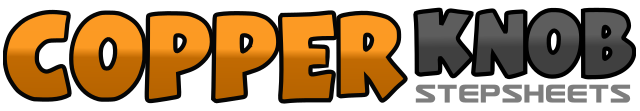 .......Count:72Wall:0Level:Débutant Partenaire Cha Cha.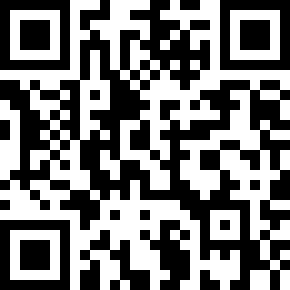 Choreographer:Valou (FR) - Janvier 2017Valou (FR) - Janvier 2017Valou (FR) - Janvier 2017Valou (FR) - Janvier 2017Valou (FR) - Janvier 2017.Music:Building Bridges - Brooks & DunnBuilding Bridges - Brooks & DunnBuilding Bridges - Brooks & DunnBuilding Bridges - Brooks & DunnBuilding Bridges - Brooks & Dunn........1-PD à droite2-3PG arrière, revenir PDC PD4&5Pas chassé à Gauche6-7PD arrière, revenir PDC PG8&1Pas chassé PD avant2-3PG devant, revenir PDC PD4&5Pas Chassé PG en arrière6-7PD arrière, revenir PDC PG8&1Pas chassé PD devant2-3PG devant, 1/2 tour à D4&5Pas chassé PG devant6-7PD devant, 1/2 tour à G8&1Pas chassé à Droite2-3PG arrière, revenir PDC PD4&5Pas chassé à Gauche6-7PD arrière, revenir PDC sur PG8&1Pas chassé à Droite2-31/4 tour à D  PG devant, 1/2 tour à D4&51/4 tour à D pas chassé à Gauche6-71/4 tour à G  PD devant, 1/2 tour à G8&11/4 à G pas chassé à D2-31/4 tour à D PG devant, 1/4 tour à D4&5Croisé PG devant PD, PD à D, croisé PG devant PD6-7PD à droite, 1/4 tour à G PG à G8&11/4 tour à D pas chassé à D2-3PG en arrière, revenir PDC PD4&5pas chassé à Droite6-7PD derrière, revenir PDC PG8&1pas chassé devant PD2-3PG devant, revenir PDC PD4&5pas chassé arrière PG6-7PD en arrière, revenir PDC PG8&11/4 T G PD à D, PG rejoint PD, 1/4 T à G PD arrière2-3PG en arrière, revenir PDC sur PD4&51/4 t D PG à G, PD rejoint PG, 1/4 t D PG arrière6-7PD en arrière, revenir PDC PG8&PD à D, PG à côté PD1-PG à gauche2-3PD devant, revenir PDC PG4&5Pas chassé à Droite6-7PG devant, revenir PDC PD8&1Pas chassé PG derrière2-3PD derrière, revenir PDC PG4&5Pas Chassé PD devant6-7PG devant, revenir PDC PD8&1Pas chassé PG derrière2-3PD derrière, revenir PDC PG4&5Pas Chassé PD devant6-7PG devant, revenir PDC PD8&1Pas chassé PG à Gauche2-3PD devant, revenir PDC PG4&5Pas chassé à Droite6-7PG devant, revenir PDC sur PD8&1Pas chassé à Gauche2-31/4 tour à G  PD devant, 1/2 tour à G4&51/4 tour à G pas chassé à Droite6-71/4 tour à D  PG devant, 1/2 tour à D8&11/4 à D pas chassé à Gauche2-31/4 tour à G PD devant, 1/4 tour à G4&5Croisé PD devant PG, PG à G, croisé PD devant PG6-7PG à Gauche 1/4 tour à D, PD à D8&11/4 tour à G pas chassé à G2-3PD devant, revenir PDC PG4&5pas chassé à Droite6-7PG devant, revenir PDC PD8&11/4 T à G PG à G, PD rejoint PG, 1/4 T à G PG devant2-3PD devant, 1/2 tour à Gauche4&5Pas chassé devant PD6-7PG devant, revenir PDC sur PD8&1pas chassé arrière PG2-3PD derrière, revenir PDC sur PG4&5pas chassé devant PD6-7Pg devant, revenir PDC sur PD8&PG à G, PD à côté PG